ҠАРАР                                                                                        ПОСТАНОВЛЕНИЕ25 декабрь 2020 й                            №  57               25 декабря  2020 гОб утверждении плана работы администрации сельского поселения Чалмалинский сельсовет муниципального района Шаранский район Республики Башкортостан на 2021 год     В целях  обеспечения планомерной работы администрации сельского поселения Чалмалинский сельсовет муниципального района Шаранский район Республики Башкортостан, своевременного и качественного проведения намеченных мероприятий ПОСТАНОВЛЯЮ:1.Утвердить прилагаемый план работы администрации сельского поселения Чалмалинский сельсовет муниципального района Шаранский район Республики Башкортостан   на 2021 год.2.Контроль за исполнением настоящего постановления возложить на управляющего делами Администрации сельского поселения Чалмалинский сельсовет  Сабирову Н.Л.Глава администрациисельского поселения                                                                И.Г.МухаметовУТВЕРЖДЕНпостановлением главы администрации  сельского  поселения Чалмалинский сельсоветмуниципального районаШаранский районРеспублики Башкортостан                                                П Л А Нработы администрации сельского поселения Чалмалинский сельсовет муниципального района Шаранский район Республики Башкортостан на 2021 годУправляющий делами администрации                                                Н.Л.СабироваБАШҠОРТОСТАН РЕСПУБЛИКАҺЫШАРАН РАЙОНЫМУНИЦИПАЛЬ РАЙОНЫНЫҢСАЛМАЛЫ АУЫЛ СОВЕТЫАУЫЛ БИЛӘМӘҺЕ ХАКИМИӘТЕСАЛМАЛЫ АУЫЛЫ, ТЕЛ.(34769) 2-61-05, 2-62-25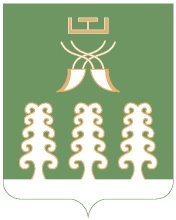 РЕСПУБЛИКА БАШКОРТОСТАНАДМИНИСТРАЦИЯ СЕЛЬСКОГО ПОСЕЛЕНИЯЧАЛМАЛИНСКИЙ СЕЛЬСОВЕТМУНИЦИПАЛЬНОГО РАЙОНАШАРАНСКИЙ РАЙОНС. ЧАЛМАЛЫ,  ТЕЛ.(34769) 2-61-05, 2-62-25№п/п№п/пНаименование мероприятийНаименование мероприятийСроки исполненияСроки исполненияИсполнителиИсполнителиПриме-чаниеПодготовить и внести вопросы на рассмотрениезаседания Совета сельского поселенияПодготовить и внести вопросы на рассмотрениезаседания Совета сельского поселенияПодготовить и внести вопросы на рассмотрениезаседания Совета сельского поселенияПодготовить и внести вопросы на рассмотрениезаседания Совета сельского поселенияПодготовить и внести вопросы на рассмотрениезаседания Совета сельского поселенияПодготовить и внести вопросы на рассмотрениезаседания Совета сельского поселенияПодготовить и внести вопросы на рассмотрениезаседания Совета сельского поселенияПодготовить и внести вопросы на рассмотрениезаседания Совета сельского поселенияПодготовить и внести вопросы на рассмотрениезаседания Совета сельского поселения11О деятельности Совета сельского поселения  Чалмалинский  сельсовет в 2020 году О деятельности Совета сельского поселения  Чалмалинский  сельсовет в 2020 году ФевральФевральСовет сельского поселенияСовет сельского поселения22О деятельности администрации сельского поселения Чалмалинский сельсовет в 2020 годуО деятельности администрации сельского поселения Чалмалинский сельсовет в 2020 годуФевральФевральАдминистрация сельского поселенияАдминистрация сельского поселения33Об исполнении бюджета сельского поселения  Чалмалинский  сельсовет муниципального района Шаранский район Республики Башкортостан за 2020 год.Об исполнении бюджета сельского поселения  Чалмалинский  сельсовет муниципального района Шаранский район Республики Башкортостан за 2020 год.АпрельАпрельКомиссия по вопросам экономики, финансам, бюджету и налоговой политикеКомиссия по вопросам экономики, финансам, бюджету и налоговой политике44Об исполнении бюджета сельского поселения  Чалмалинский  сельсовет муниципального района Шаранский район Республики Башкортостан за  1 квартал 2021 года.Об исполнении бюджета сельского поселения  Чалмалинский  сельсовет муниципального района Шаранский район Республики Башкортостан за  1 квартал 2021 года.АпрельАпрельКомиссия по вопросам экономики, финансам, бюджету и налоговой политике Комиссия по вопросам экономики, финансам, бюджету и налоговой политике 55О ходе реализации  долгосрочной муниципальной целевой программы «Благоустройство территории сельского поселения Чалмалинский  сельсовет муниципального района Шаранский район Республики Башкортостан на 2019-2024 годы» О ходе реализации  долгосрочной муниципальной целевой программы «Благоустройство территории сельского поселения Чалмалинский  сельсовет муниципального района Шаранский район Республики Башкортостан на 2019-2024 годы» ИюньИюньАдминистрация сельского поселенияАдминистрация сельского поселения66О ходе реализации  долгосрочной муниципальной целевой программы» Капитальный ремонт и текущий ремонт автомобильных дорог, дворовых территорий и проездов к дворовым территориям многоквартирных домов населенных пунктов сельского поселения  Чалмалинский  сельсовет и осуществления дорожной деятельности в части содержания дорог местного значения в границах сельского поселения  Чалмалинский  сельсовет муниципального района Шаранский район Республики Башкортостан на 2019-2024 годы»О ходе реализации  долгосрочной муниципальной целевой программы» Капитальный ремонт и текущий ремонт автомобильных дорог, дворовых территорий и проездов к дворовым территориям многоквартирных домов населенных пунктов сельского поселения  Чалмалинский  сельсовет и осуществления дорожной деятельности в части содержания дорог местного значения в границах сельского поселения  Чалмалинский  сельсовет муниципального района Шаранский район Республики Башкортостан на 2019-2024 годы»сентябрьсентябрьАдминистрация сельского поселенияАдминистрация сельского поселения77Об утверждении бюджета сельского поселения Чалмалинский  сельсовет на 2022 год Об утверждении бюджета сельского поселения Чалмалинский  сельсовет на 2022 год ДекабрьДекабрьСовет сельского поселения Совет сельского поселения 1010О предварительных итогах социально-экономического развития сельского поселения  Чалмалинский  сельсовет муниципального района Шаранский район Республики Башкортостан за истекший период 2021  года и о прогнозе социально-экономического развития сельского поселения  Чалмалинский сельсовет муниципального района Шаранский район Республики Башкортостан на 2022 годО предварительных итогах социально-экономического развития сельского поселения  Чалмалинский  сельсовет муниципального района Шаранский район Республики Башкортостан за истекший период 2021  года и о прогнозе социально-экономического развития сельского поселения  Чалмалинский сельсовет муниципального района Шаранский район Республики Башкортостан на 2022 годДекабрь Декабрь Совет сельского поселенияСовет сельского поселения1111Об утверждении Соглашения между органами местного самоуправления муниципального района  и сельских  поселений  муниципального района о передаче органам местного самоуправления муниципального района   осуществления части полномочий органов местного самоуправления сельских  поселений  муниципального района Об утверждении Соглашения между органами местного самоуправления муниципального района  и сельских  поселений  муниципального района о передаче органам местного самоуправления муниципального района   осуществления части полномочий органов местного самоуправления сельских  поселений  муниципального района ДекабрьДекабрьСовет сельского поселенияСовет сельского поселения1212 О ходе реализации долгосрочной муниципальной целевой программы «Развитие жилищно-коммунального хозяйства в сельском поселении Чалмалинский  сельсовет муниципального района Шаранский район Республики Башкортостан на 2019-2023 годы» О ходе реализации долгосрочной муниципальной целевой программы «Развитие жилищно-коммунального хозяйства в сельском поселении Чалмалинский  сельсовет муниципального района Шаранский район Республики Башкортостан на 2019-2023 годы»декабрьдекабрьСовет сельского поселенияСовет сельского поселения1313Сообщение депутата Совета от избирательного округа № 3 Маннановой С.М. о выполнении депутатских полномочийСообщение депутата Совета от избирательного округа № 3 Маннановой С.М. о выполнении депутатских полномочийИюльИюльМаннанова С.М.Маннанова С.М.1414Исполнение бюджета сельского поселения за 2 квартал 2021 годаИсполнение бюджета сельского поселения за 2 квартал 2021 годаИюльИюльКомиссия по вопросам экономики, финансам, бюджету и налоговой политикеКомиссия по вопросам экономики, финансам, бюджету и налоговой политике1515Сообщение депутата Совета от избирательного округа № 9  Хабирова М.Ф. о выполнении депутатских полномочийСообщение депутата Совета от избирательного округа № 9  Хабирова М.Ф. о выполнении депутатских полномочийавгуставгустХабиров М.Ф.Хабиров М.Ф.1616Исполнение бюджета сельского поселения за 9 месяцев 2021 годаИсполнение бюджета сельского поселения за 9 месяцев 2021 годаоктябрьоктябрьКомиссия по вопросам экономики, финансам, бюджету и налоговой политикеКомиссия по вопросам экономики, финансам, бюджету и налоговой политике1717Отчет исполнения бюджета за 11 месяцев 2021 годаОтчет исполнения бюджета за 11 месяцев 2021 годадекабрьдекабрьКомиссия по вопросам экономики, финансам, бюджету и налоговой политикеКомиссия по вопросам экономики, финансам, бюджету и налоговой политике1818О внесении изменений в решение Совета сельского поселения  Чалмалинский  сельсовет муниципального района Шаранский район Республики Башкортостан от 22 декабря 2020 года №15/125 «О бюджете сельского поселения  Чалмалинский  сельсовет муниципального района Шаранский район Республики Башкортостан на 2021 год и на плановый период 2022 и 2023 годов»О внесении изменений в решение Совета сельского поселения  Чалмалинский  сельсовет муниципального района Шаранский район Республики Башкортостан от 22 декабря 2020 года №15/125 «О бюджете сельского поселения  Чалмалинский  сельсовет муниципального района Шаранский район Республики Башкортостан на 2021 год и на плановый период 2022 и 2023 годов»ежеквартальноежеквартальноСовет сельского поселенияСовет сельского поселения1919Утверждение плана работы на 2022 годУтверждение плана работы на 2022 годдекабрьдекабрьСовет сельского поселенияСовет сельского поселенияОрганизационная работа администрации сельского поселенияОрганизационная работа администрации сельского поселенияОрганизационная работа администрации сельского поселенияОрганизационная работа администрации сельского поселенияОрганизационная работа администрации сельского поселенияОрганизационная работа администрации сельского поселенияОрганизационная работа администрации сельского поселенияОрганизационная работа администрации сельского поселенияОрганизационная работа администрации сельского поселения1Регулярно проводить заседания социально-профилактического центраРегулярно проводить заседания социально-профилактического центрапостояннопостояннопостояннопостоянноАдминистрация сельского поселения2Регулярно проводить заседания  межведомственной комиссии по обследованию жилого помещения при администрации сельского поселенияРегулярно проводить заседания  межведомственной комиссии по обследованию жилого помещения при администрации сельского поселенияпостояннопостояннопостояннопостоянноАдминистрация сельского поселения3Регулярно проводить заседания жилищной комиссии при администрации сельского поселенияРегулярно проводить заседания жилищной комиссии при администрации сельского поселенияпостояннопостояннопостояннопостоянноАдминистрация сельского поселения4Оказывать практическую помощь в работе общественных организаций: Совета ветеранов, женсоветаОказывать практическую помощь в работе общественных организаций: Совета ветеранов, женсоветапостояннопостояннопостояннопостоянноАдминистрация сельского поселения5Организовать подворный учет населения и скотаОрганизовать подворный учет населения и скотаиюльиюльиюльиюльАдминистрация сельского поселения6Принимать участие на всех районных мероприятияхПринимать участие на всех районных мероприятияхпостояннопостояннопостояннопостоянноАдминистрация сельского поселения7Обеспечить выполнение требований по организации приема граждан, работы с письмами, заявлениями граждан и мобилизовать их на выполнение принятых решенийОбеспечить выполнение требований по организации приема граждан, работы с письмами, заявлениями граждан и мобилизовать их на выполнение принятых решенийпостояннопостояннопостояннопостоянноАдминистрация сельского поселения8Доводить решения Совета, постановления и распоряжения администрации сельского поселения  Чалмалинский сельсовет и их исполнения до граждан и мобилизовать их на выполнение принятых решенийДоводить решения Совета, постановления и распоряжения администрации сельского поселения  Чалмалинский сельсовет и их исполнения до граждан и мобилизовать их на выполнение принятых решенийпостояннопостояннопостояннопостоянноАдминистрация сельского поселения9Оказывать муниципальные услуги согласно утвержденным регламентам муниципальных услугОказывать муниципальные услуги согласно утвержденным регламентам муниципальных услугпостояннопостояннопостояннопостоянноАдминистрация сельского поселения10О ходе выполнения муниципальной программы «Профилактика терроризма и экстремизма, обеспечения безопасности населения и территории сельского поселения Чалмалинский  сельсовет муниципального района Шаранский район РБ на 2019-2023 годы»О ходе выполнения муниципальной программы «Профилактика терроризма и экстремизма, обеспечения безопасности населения и территории сельского поселения Чалмалинский  сельсовет муниципального района Шаранский район РБ на 2019-2023 годы»февральфевральфевральфевральАдминистрация сельского поселения11О ходе выполнения муниципальной программы борьбы с преступностью в сельском поселении  Чалмалинский  сельсовет муниципального района Шаранский район РБ на 2019-2023 годы»О ходе выполнения муниципальной программы борьбы с преступностью в сельском поселении  Чалмалинский  сельсовет муниципального района Шаранский район РБ на 2019-2023 годы»февральфевральфевральфевральАдминистрация сельского поселения12Провести проверку условий жизни ветеранов Великой Отечественной войны 1941-1945 годов, вдов погибших (умерших) ветеранов Великой Отечественной войны 1941-1945 годов поставленных в 2010-2015 годах на учет в качестве нуждающихся в улучшении жилищных условий в связи с признанием их жилья непригодным для проживания и впоследствии обеспеченных жилыми помещениями в соответствии с Федеральным законом «О ветеранах» за счет средств федерального бюджета и  принять меры по решению вопросов их жизнеустройства, оказанию помощи в социально-бытовом обслуживании, а также по предоставлению иных социальных услуг, в первую очередь, на дому.Провести проверку условий жизни ветеранов Великой Отечественной войны 1941-1945 годов, вдов погибших (умерших) ветеранов Великой Отечественной войны 1941-1945 годов поставленных в 2010-2015 годах на учет в качестве нуждающихся в улучшении жилищных условий в связи с признанием их жилья непригодным для проживания и впоследствии обеспеченных жилыми помещениями в соответствии с Федеральным законом «О ветеранах» за счет средств федерального бюджета и  принять меры по решению вопросов их жизнеустройства, оказанию помощи в социально-бытовом обслуживании, а также по предоставлению иных социальных услуг, в первую очередь, на дому.Январь-апрельЯнварь-апрельЯнварь-апрельЯнварь-апрельАдминистрация сельского поселения, Совет ветеранов, женсовет13Обследование, проведение ремонтно-восстановительных работ по приведению в порядок мемориалов, памятников и обелисков воинской славы, благоустройство прилегающих территорий.Обследование, проведение ремонтно-восстановительных работ по приведению в порядок мемориалов, памятников и обелисков воинской славы, благоустройство прилегающих территорий.постояннопостояннопостояннопостоянноАдминистрация сельского поселения, Совет ветеранов, женсовет14Учет, обследование, ремонт мемориальных досок и памятных знаков, установленных в честь героев Великой Отечественной войныУчет, обследование, ремонт мемориальных досок и памятных знаков, установленных в честь героев Великой Отечественной войныпостояннопостояннопостояннопостоянноАдминистрация сельского поселения, Совет ветеранов, женсовет15Проведение работ по благоустройству мест захоронения защитников ОтечестваПроведение работ по благоустройству мест захоронения защитников ОтечествапостояннопостояннопостояннопостоянноАдминистрация сельского поселения, Совет ветеранов, женсовет16Участие в районных молодежных патриотических акциях:- Георгиевская ленточка;- Долг и Память»Участие в районных молодежных патриотических акциях:- Георгиевская ленточка;- Долг и Память»маймаймаймайАдминистрация сельского поселения17Проведение массовых торжественных мероприятий празднования 76-летия Победы в ВОВ на территории сельского поселения  Проведение массовых торжественных мероприятий празднования 76-летия Победы в ВОВ на территории сельского поселения  маймаймаймайАдминистрация сельского поселения18Организация работы с молодежью и школьниками по сбору реликвий, писем, аудио- и видеозаписей, фотографий и воспоминаний о Великой Отечественной войнеОрганизация работы с молодежью и школьниками по сбору реликвий, писем, аудио- и видеозаписей, фотографий и воспоминаний о Великой Отечественной войнеВ течение годаВ течение годаВ течение годаВ течение годаАдминистрация сельского поселения19Организация защиты исследовательских (поисковых) работ учащихся образовательных учреждений, педагогов школ, работников библиотеки, работников культуры «Они ковали Победу» в номинациях:- Участники Великой Отечественной войны 1941-1945 гг.- Труженики тыла- Дети войны- Поиск пропавшие без вести участников Великой Отечественной войныОрганизация защиты исследовательских (поисковых) работ учащихся образовательных учреждений, педагогов школ, работников библиотеки, работников культуры «Они ковали Победу» в номинациях:- Участники Великой Отечественной войны 1941-1945 гг.- Труженики тыла- Дети войны- Поиск пропавшие без вести участников Великой Отечественной войныВ течение годаВ течение годаВ течение годаВ течение годаАдминистрация сельского поселения20Организовать работу по размещению баннеров, растяжек в населенных пунктах сельского поселения, посвященных тематике 75-летия ПобедыОрганизовать работу по размещению баннеров, растяжек в населенных пунктах сельского поселения, посвященных тематике 75-летия ПобедыАпрель-майАпрель-майАпрель-майАпрель-майАдминистрация сельского поселения21Организация и проведение районной акции «Бессмертный полк»Организация и проведение районной акции «Бессмертный полк» мая 2021 года мая 2021 года мая 2021 года мая 2021 годаАдминистрация сельского поселения22О ходе выполнения программы «Развитие физической культуры и массового спорта в администрации сельского поселения  Чалмалинский  сельсовет муниципального района Шаранский район РБ на 2019-2024 годы»О ходе выполнения программы «Развитие физической культуры и массового спорта в администрации сельского поселения  Чалмалинский  сельсовет муниципального района Шаранский район РБ на 2019-2024 годы»маймаймаймайАдминистрация сельского поселения23День призывникаДень призывникаАпрель, октябрьАпрель, октябрьАпрель, октябрьАпрель, октябрьАдминистрация сельского поселения 24Экологический месячникЭкологический месячникАпрель-майАпрель-майАпрель-майАпрель-майАдминистрация сельского поселения 25Организация и проведение месячников-гражданской защиты-противопожарной безопасности-безопасности на водных объектах-безопасности детейОрганизация и проведение месячников-гражданской защиты-противопожарной безопасности-безопасности на водных объектах-безопасности детейСентябрь-октябрьАпрельИюль-августАвгуст-сентябрьСентябрь-октябрьАпрельИюль-августАвгуст-сентябрьСентябрь-октябрьАпрельИюль-августАвгуст-сентябрьСентябрь-октябрьАпрельИюль-августАвгуст-сентябрьАдминистрация сельского поселения26Сабантуй-2021Сабантуй-2021ИюньИюньИюньИюньАдминистрация сельского поселения, женсовет27Праздники «Здравствуйте, односельчане», «Шежере байрамы», праздники улицПраздники «Здравствуйте, односельчане», «Шежере байрамы», праздники улицПо отдельному графикуПо отдельному графикуПо отдельному графикуПо отдельному графикуАдминистрация сельского поселения28Районная акция «Помоги собраться в школу»Районная акция «Помоги собраться в школу»августавгуставгуставгустАдминистрация сельского поселения 29Подготовка и проведение Дня пожилых людейПодготовка и проведение Дня пожилых людейСентябрь-октябрьСентябрь-октябрьСентябрь-октябрьСентябрь-октябрьАдминистрация сельского поселения, Совет ветеранов, женсовет30Экологический декадникЭкологический декадникСентябрь-октябрьСентябрь-октябрьСентябрь-октябрьСентябрь-октябрьАдминистрация сельского поселения31Мероприятия, посвященные Дню РеспубликиМероприятия, посвященные Дню РеспубликиоктябрьоктябрьоктябрьоктябрьАдминистрация сельского поселения32Мероприятия, посвященные Дню народного единстваМероприятия, посвященные Дню народного единстваноябрьноябрьноябрьноябрьАдминистрация сельского поселения33Мероприятия, посвященное Дню материМероприятия, посвященное Дню материноябрьноябрьноябрьноябрьАдминистрация сельского поселения34Подготовка и проведение Нового 2022 годаПодготовка и проведение Нового 2022 годадекабрьдекабрьдекабрьдекабрьАдминистрация сельского поселенияПраздничные (нерабочие) дни, профессиональные праздники и памятные датыПраздничные (нерабочие) дни, профессиональные праздники и памятные датыПраздничные (нерабочие) дни, профессиональные праздники и памятные датыПраздничные (нерабочие) дни, профессиональные праздники и памятные датыПраздничные (нерабочие) дни, профессиональные праздники и памятные датыПраздничные (нерабочие) дни, профессиональные праздники и памятные датыПраздничные (нерабочие) дни, профессиональные праздники и памятные датыПраздничные (нерабочие) дни, профессиональные праздники и памятные датыПраздничные (нерабочие) дни, профессиональные праздники и памятные датыПраздничные (нерабочие) дни, профессиональные праздники и памятные даты01.01.—10.01.января (нерабочие дни)01.01.—10.01.января (нерабочие дни)01.01.—10.01.января (нерабочие дни)01.01.—10.01.января (нерабочие дни)01.01.—10.01.января (нерабочие дни)Новогодние каникулыНовогодние каникулыНовогодние каникулыНовогодние каникулыНовогодние каникулы7 января (нерабочий день)7 января (нерабочий день)7 января (нерабочий день)7 января (нерабочий день)7 января (нерабочий день)Рождество ХристовоРождество ХристовоРождество ХристовоРождество ХристовоРождество Христово12 января12 января12 января12 января12 январяДень работника прокуратуры РФДень работника прокуратуры РФДень работника прокуратуры РФДень работника прокуратуры РФДень работника прокуратуры РФ13 января13 января13 января13 января13 январяДень российской печати День российской печати День российской печати День российской печати День российской печати 21 января21 января21 января21 января21 январяДень инженерных войскДень инженерных войскДень инженерных войскДень инженерных войскДень инженерных войск25 января 25 января 25 января 25 января 25 января День российского студенчестваДень российского студенчестваДень российского студенчестваДень российского студенчестваДень российского студенчества27 января27 января27 января27 января27 январяДень воинской славы России. День полного освобождения Ленинграда от фашистской блокады (1944 год)День воинской славы России. День полного освобождения Ленинграда от фашистской блокады (1944 год)День воинской славы России. День полного освобождения Ленинграда от фашистской блокады (1944 год)День воинской славы России. День полного освобождения Ленинграда от фашистской блокады (1944 год)День воинской славы России. День полного освобождения Ленинграда от фашистской блокады (1944 год)31 января 31 января 31 января 31 января 31 января День образования Шаранского района (1935)День образования Шаранского района (1935)День образования Шаранского района (1935)День образования Шаранского района (1935)День образования Шаранского района (1935)02 февраля02 февраля02 февраля02 февраля02 февраляДень воинской славы России - День разгрома советскими войсками немецко-фашистских войск в Сталинградской битве (1943год)День воинской славы России - День разгрома советскими войсками немецко-фашистских войск в Сталинградской битве (1943год)День воинской славы России - День разгрома советскими войсками немецко-фашистских войск в Сталинградской битве (1943год)День воинской славы России - День разгрома советскими войсками немецко-фашистских войск в Сталинградской битве (1943год)День воинской славы России - День разгрома советскими войсками немецко-фашистских войск в Сталинградской битве (1943год)15 февраля15 февраля15 февраля15 февраля15 февраляДень памяти воинов-интернационалистов. День памяти воинов-интернационалистов. День памяти воинов-интернационалистов. День памяти воинов-интернационалистов. День памяти воинов-интернационалистов. 23 февраля (нерабочий день)23 февраля (нерабочий день)23 февраля (нерабочий день)23 февраля (нерабочий день)23 февраля (нерабочий день)День защитника Отечества, День воинской славы России. День победы Красной Армии над  кайзеровскими войсками Германии (1918)День защитника Отечества, День воинской славы России. День победы Красной Армии над  кайзеровскими войсками Германии (1918)День защитника Отечества, День воинской славы России. День победы Красной Армии над  кайзеровскими войсками Германии (1918)День защитника Отечества, День воинской славы России. День победы Красной Армии над  кайзеровскими войсками Германии (1918)День защитника Отечества, День воинской славы России. День победы Красной Армии над  кайзеровскими войсками Германии (1918)25 февраля25 февраля25 февраля25 февраля25 февраляДень Государственного флага Республики Башкортостан (1992)День Государственного флага Республики Башкортостан (1992)День Государственного флага Республики Башкортостан (1992)День Государственного флага Республики Башкортостан (1992)День Государственного флага Республики Башкортостан (1992)1 марта1 марта1 марта1 марта1 мартаДень создания районной газеты «Шаранские просторы» (1935)День создания районной газеты «Шаранские просторы» (1935)День создания районной газеты «Шаранские просторы» (1935)День создания районной газеты «Шаранские просторы» (1935)День создания районной газеты «Шаранские просторы» (1935)3 марта3 марта3 марта3 марта3 мартаДень создания Шаранского телевидения (2011год)День создания Шаранского телевидения (2011год)День создания Шаранского телевидения (2011год)День создания Шаранского телевидения (2011год)День создания Шаранского телевидения (2011год)8 марта (нерабочий день)8 марта (нерабочий день)8 марта (нерабочий день)8 марта (нерабочий день)8 марта (нерабочий день)Международный женский деньМеждународный женский деньМеждународный женский деньМеждународный женский деньМеждународный женский день10 марта10 марта10 марта10 марта10 мартаДень архивов Российской ФедерацииДень архивов Российской ФедерацииДень архивов Российской ФедерацииДень архивов Российской ФедерацииДень архивов Российской Федерации15   марта (третье воскресенье марта)15   марта (третье воскресенье марта)15   марта (третье воскресенье марта)15   марта (третье воскресенье марта)15   марта (третье воскресенье марта)День работников торговли, бытового обслуживания населения и жилищно-коммунального хозяйстваДень работников торговли, бытового обслуживания населения и жилищно-коммунального хозяйстваДень работников торговли, бытового обслуживания населения и жилищно-коммунального хозяйстваДень работников торговли, бытового обслуживания населения и жилищно-коммунального хозяйстваДень работников торговли, бытового обслуживания населения и жилищно-коммунального хозяйства20 марта 20 марта 20 марта 20 марта 20 марта День подписания Соглашения Российского Рабоче-Крестьянского правительства с Башкирским правительством о Советской Автономии Башкирии (1919 год)День подписания Соглашения Российского Рабоче-Крестьянского правительства с Башкирским правительством о Советской Автономии Башкирии (1919 год)День подписания Соглашения Российского Рабоче-Крестьянского правительства с Башкирским правительством о Советской Автономии Башкирии (1919 год)День подписания Соглашения Российского Рабоче-Крестьянского правительства с Башкирским правительством о Советской Автономии Башкирии (1919 год)День подписания Соглашения Российского Рабоче-Крестьянского правительства с Башкирским правительством о Советской Автономии Башкирии (1919 год)25 марта25 марта25 марта25 марта25 мартаДень работника культуры  День работника культуры  День работника культуры  День работника культуры  День работника культуры  27 марта27 марта27 марта27 марта27 мартаДень войск национальной гвардии Российской ФедерацииДень войск национальной гвардии Российской ФедерацииДень войск национальной гвардии Российской ФедерацииДень войск национальной гвардии Российской ФедерацииДень войск национальной гвардии Российской Федерации31 марта31 марта31 марта31 марта31 мартаДень подписания Федеративного договора и Приложения к Федеративному договору от Республики Башкортостан (1992 год)День подписания Федеративного договора и Приложения к Федеративному договору от Республики Башкортостан (1992 год)День подписания Федеративного договора и Приложения к Федеративному договору от Республики Башкортостан (1992 год)День подписания Федеративного договора и Приложения к Федеративному договору от Республики Башкортостан (1992 год)День подписания Федеративного договора и Приложения к Федеративному договору от Республики Башкортостан (1992 год)2 апреля2 апреля2 апреля2 апреля2 апреля2 апреля2 апреля2 апреля2 апреля2 апреляМеждународный день детской книгиДень единения народовМеждународный день детской книгиДень единения народовМеждународный день детской книгиДень единения народовМеждународный день детской книгиДень единения народовМеждународный день детской книгиДень единения народов8 апреля8 апреля8 апреля8 апреля8 апреляДень сотрудников военных комиссариатовДень сотрудников военных комиссариатовДень сотрудников военных комиссариатовДень сотрудников военных комиссариатовДень сотрудников военных комиссариатов12 апреля12 апреля12 апреля12 апреля12 апреляВсемирный день авиации и космонавтикиВсемирный день авиации и космонавтикиВсемирный день авиации и космонавтикиВсемирный день авиации и космонавтикиВсемирный день авиации и космонавтики18 апреля18 апреля18 апреля18 апреля18 апреляДень воинской славы России.День победы русских воинов князя Александра Невского над немецкими рыцарями на Чудском озере (Ледовое побоище, 1242 год)День воинской славы России.День победы русских воинов князя Александра Невского над немецкими рыцарями на Чудском озере (Ледовое побоище, 1242 год)День воинской славы России.День победы русских воинов князя Александра Невского над немецкими рыцарями на Чудском озере (Ледовое побоище, 1242 год)День воинской славы России.День победы русских воинов князя Александра Невского над немецкими рыцарями на Чудском озере (Ледовое побоище, 1242 год)День воинской славы России.День победы русских воинов князя Александра Невского над немецкими рыцарями на Чудском озере (Ледовое побоище, 1242 год)21 апреля 21 апреля 21 апреля 21 апреля 21 апреля День местного самоуправленияДень местного самоуправленияДень местного самоуправленияДень местного самоуправленияДень местного самоуправления26 апреля26 апреля26 апреля26 апреля26 апреляДень памяти погибших в радиационных  авариях и катастрофахДень памяти погибших в радиационных  авариях и катастрофахДень памяти погибших в радиационных  авариях и катастрофахДень памяти погибших в радиационных  авариях и катастрофахДень памяти погибших в радиационных  авариях и катастрофах26 апреля 26 апреля 26 апреля 26 апреля 26 апреля День нотариатаДень нотариатаДень нотариатаДень нотариатаДень нотариата30 апреля30 апреля30 апреля30 апреля30 апреляДень пожарной охраныДень пожарной охраныДень пожарной охраныДень пожарной охраныДень пожарной охраны1 мая  (нерабочий день)1 мая  (нерабочий день)1 мая  (нерабочий день)1 мая  (нерабочий день)1 мая  (нерабочий день)Праздник Весны и Труда.  День международной солидарности трудящихсяПраздник Весны и Труда.  День международной солидарности трудящихсяПраздник Весны и Труда.  День международной солидарности трудящихсяПраздник Весны и Труда.  День международной солидарности трудящихсяПраздник Весны и Труда.  День международной солидарности трудящихся7 мая7 мая7 мая7 мая7 маяДень радио, праздник работников всех отраслей связиДень радио, праздник работников всех отраслей связиДень радио, праздник работников всех отраслей связиДень радио, праздник работников всех отраслей связиДень радио, праздник работников всех отраслей связи8 мая8 мая8 мая8 мая8 маяВсемирный день Красного Креста и Красного ПолумесяцаВсемирный день Красного Креста и Красного ПолумесяцаВсемирный день Красного Креста и Красного ПолумесяцаВсемирный день Красного Креста и Красного ПолумесяцаВсемирный день Красного Креста и Красного Полумесяца9 мая (нерабочий день)9 мая (нерабочий день)9 мая (нерабочий день)9 мая (нерабочий день)9 мая (нерабочий день)День воинской славы России. День Победы советского народа в Великой Отечественной войне 1941-1945 годов (1945)День воинской славы России. День Победы советского народа в Великой Отечественной войне 1941-1945 годов (1945)День воинской славы России. День Победы советского народа в Великой Отечественной войне 1941-1945 годов (1945)День воинской славы России. День Победы советского народа в Великой Отечественной войне 1941-1945 годов (1945)День воинской славы России. День Победы советского народа в Великой Отечественной войне 1941-1945 годов (1945)13 мая (нерабочий день)13 мая (нерабочий день)13 мая (нерабочий день)13 мая (нерабочий день)13 мая (нерабочий день)Ураза-байрамУраза-байрамУраза-байрамУраза-байрамУраза-байрам15 мая15 мая15 мая15 мая15 маяМеждународный день семьиМеждународный день семьиМеждународный день семьиМеждународный день семьиМеждународный день семьи18 мая18 мая18 мая18 мая18 маяМеждународный день музеевМеждународный день музеевМеждународный день музеевМеждународный день музеевМеждународный день музеев19 мая19 мая19 мая19 мая19 маяДень рождения пионерской организации (1922)День рождения пионерской организации (1922)День рождения пионерской организации (1922)День рождения пионерской организации (1922)День рождения пионерской организации (1922)26 мая26 мая26 мая26 мая26 маяДень российского предпринимательстваДень российского предпринимательстваДень российского предпринимательстваДень российского предпринимательстваДень российского предпринимательства27 мая27 мая27 мая27 мая27 маяОбщероссийский День библиотекОбщероссийский День библиотекОбщероссийский День библиотекОбщероссийский День библиотекОбщероссийский День библиотек28 мая28 мая28 мая28 мая28 маяДень пограничникаДень пограничникаДень пограничникаДень пограничникаДень пограничника31 мая31 мая31 мая31 мая31 маяВсемирный день без  табакаДень российской адвокатурыВсемирный день без  табакаДень российской адвокатурыВсемирный день без  табакаДень российской адвокатурыВсемирный день без  табакаДень российской адвокатурыВсемирный день без  табакаДень российской адвокатуры1 июня1 июня1 июня1 июня1 июняМеждународный день защиты детейМеждународный день защиты детейМеждународный день защиты детейМеждународный день защиты детейМеждународный день защиты детей5 июня5 июня5 июня5 июня5 июняВсемирный день охраны окружающей средыВсемирный день охраны окружающей средыВсемирный день охраны окружающей средыВсемирный день охраны окружающей средыВсемирный день охраны окружающей среды6 июня 6 июня 6 июня 6 июня 6 июня Пушкинский день РоссииПушкинский день РоссииПушкинский день РоссииПушкинский день РоссииПушкинский день России8 июня8 июня8 июня8 июня8 июняДень социального работникаДень социального работникаДень социального работникаДень социального работникаДень социального работника12 июня (нерабочий день)12 июня (нерабочий день)12 июня (нерабочий день)12 июня (нерабочий день)12 июня (нерабочий день)День России. День принятия Декларации о государственном суверенитете Российской Федерации.День России. День принятия Декларации о государственном суверенитете Российской Федерации.День России. День принятия Декларации о государственном суверенитете Российской Федерации.День России. День принятия Декларации о государственном суверенитете Российской Федерации.День России. День принятия Декларации о государственном суверенитете Российской Федерации.14 июня14 июня14 июня14 июня14 июня14 июня14 июня14 июня14 июня14 июняДень работников печати и информации Республики БашкортостанДень работника миграционной службыДень работников печати и информации Республики БашкортостанДень работника миграционной службыДень работников печати и информации Республики БашкортостанДень работника миграционной службыДень работников печати и информации Республики БашкортостанДень работника миграционной службыДень работников печати и информации Республики БашкортостанДень работника миграционной службы16 июня16 июня16 июня16 июня16 июняДень рождения национального героя Башкортостана Салавата Юлаева (1754)День рождения национального героя Башкортостана Салавата Юлаева (1754)День рождения национального героя Башкортостана Салавата Юлаева (1754)День рождения национального героя Башкортостана Салавата Юлаева (1754)День рождения национального героя Башкортостана Салавата Юлаева (1754)21 июня (третье воскресенье июня)21 июня (третье воскресенье июня)21 июня (третье воскресенье июня)21 июня (третье воскресенье июня)21 июня (третье воскресенье июня)День медицинского работникаДень медицинского работникаДень медицинского работникаДень медицинского работникаДень медицинского работника22 июня22 июня22 июня22 июня22 июняДень памяти и скорбиДень памяти и скорбиДень памяти и скорбиДень памяти и скорбиДень памяти и скорби25 июня25 июня25 июня25 июня25 июняДень работника статистикиДень работника статистикиДень работника статистикиДень работника статистикиДень работника статистики26 июня26 июня26 июня26 июня26 июняМеждународный день борьбы с наркоманией и наркобизнесомМеждународный день борьбы с наркоманией и наркобизнесомМеждународный день борьбы с наркоманией и наркобизнесомМеждународный день борьбы с наркоманией и наркобизнесомМеждународный день борьбы с наркоманией и наркобизнесом27 июня27 июня27 июня27 июня27 июняДень молодёжиДень молодёжиДень молодёжиДень молодёжиДень молодёжи3 июля3 июля3 июля3 июля3 июляДень ГИБДДДень ГИБДДДень ГИБДДДень ГИБДДДень ГИБДД7 июля7 июля7 июля7 июля7 июляМеждународный день кооперацииМеждународный день кооперацииМеждународный день кооперацииМеждународный день кооперацииМеждународный день кооперации12 июля (второе воскресенье июля)12 июля (второе воскресенье июля)12 июля (второе воскресенье июля)12 июля (второе воскресенье июля)12 июля (второе воскресенье июля)День российской почтыДень российской почтыДень российской почтыДень российской почтыДень российской почты20 июля  (нерабочий день)20 июля  (нерабочий день)20 июля  (нерабочий день)20 июля  (нерабочий день)20 июля  (нерабочий день)Курбан-байрамКурбан-байрамКурбан-байрамКурбан-байрамКурбан-байрам25 июля25 июля25 июля25 июля25 июляДень сотрудника органов следствия Российской ФедерацииДень сотрудника органов следствия Российской ФедерацииДень сотрудника органов следствия Российской ФедерацииДень сотрудника органов следствия Российской ФедерацииДень сотрудника органов следствия Российской Федерации25 июля ( четвертая суббота июля)25 июля ( четвертая суббота июля)25 июля ( четвертая суббота июля)25 июля ( четвертая суббота июля)25 июля ( четвертая суббота июля)День работника торговлиДень работника торговлиДень работника торговлиДень работника торговлиДень работника торговли28 июля28 июля28 июля28 июля28 июляДень Крещения РусиДень Крещения РусиДень Крещения РусиДень Крещения РусиДень Крещения Руси26 июля (последнее воскресенье июля)26 июля (последнее воскресенье июля)26 июля (последнее воскресенье июля)26 июля (последнее воскресенье июля)26 июля (последнее воскресенье июля)День Военно-Морского ФлотаДень Военно-Морского ФлотаДень Военно-Морского ФлотаДень Военно-Морского ФлотаДень Военно-Морского Флота1 августа 1 августа 1 августа 1 августа 1 августа День памяти российских воинов, погибших в Первой мировой войне 1914 - 1918 годов.День Тыла Вооруженных Сил Российской ФедерацииДень памяти российских воинов, погибших в Первой мировой войне 1914 - 1918 годов.День Тыла Вооруженных Сил Российской ФедерацииДень памяти российских воинов, погибших в Первой мировой войне 1914 - 1918 годов.День Тыла Вооруженных Сил Российской ФедерацииДень памяти российских воинов, погибших в Первой мировой войне 1914 - 1918 годов.День Тыла Вооруженных Сил Российской ФедерацииДень памяти российских воинов, погибших в Первой мировой войне 1914 - 1918 годов.День Тыла Вооруженных Сил Российской Федерации2 августа 2 августа 2 августа 2 августа 2 августа День Воздушно-десантных войскДень Воздушно-десантных войскДень Воздушно-десантных войскДень Воздушно-десантных войскДень Воздушно-десантных войск3 августа3 августа3 августа3 августа3 августаДень подписания Договора Российской Федерации и Республики Башкортостан о разграничении предметов ведения и взаимном делегировании полномочий между органами государственной власти Российской Федерации и органами государственной власти Республики Башкортостан (1994 год)День подписания Договора Российской Федерации и Республики Башкортостан о разграничении предметов ведения и взаимном делегировании полномочий между органами государственной власти Российской Федерации и органами государственной власти Республики Башкортостан (1994 год)День подписания Договора Российской Федерации и Республики Башкортостан о разграничении предметов ведения и взаимном делегировании полномочий между органами государственной власти Российской Федерации и органами государственной власти Республики Башкортостан (1994 год)День подписания Договора Российской Федерации и Республики Башкортостан о разграничении предметов ведения и взаимном делегировании полномочий между органами государственной власти Российской Федерации и органами государственной власти Республики Башкортостан (1994 год)День подписания Договора Российской Федерации и Республики Башкортостан о разграничении предметов ведения и взаимном делегировании полномочий между органами государственной власти Российской Федерации и органами государственной власти Республики Башкортостан (1994 год)5 августа5 августа5 августа5 августа5 августаДень образования с.Шаран (1752)День образования с.Шаран (1752)День образования с.Шаран (1752)День образования с.Шаран (1752)День образования с.Шаран (1752)8 августа (вторая суббота августа)8 августа (вторая суббота августа)8 августа (вторая суббота августа)8 августа (вторая суббота августа)8 августа (вторая суббота августа)День физкультурникаДень физкультурникаДень физкультурникаДень физкультурникаДень физкультурника12 августа12 августа12 августа12 августа12 августаДень Военно-воздушных сил День Военно-воздушных сил День Военно-воздушных сил День Военно-воздушных сил День Военно-воздушных сил 16 августа (третье воскресенье августа)16 августа (третье воскресенье августа)16 августа (третье воскресенье августа)16 августа (третье воскресенье августа)16 августа (третье воскресенье августа)День Воздушного Флота РоссииДень Воздушного Флота РоссииДень Воздушного Флота РоссииДень Воздушного Флота РоссииДень Воздушного Флота России20 августа20 августа20 августа20 августа20 августаДень введения районной системы управления и упразднения в БАССР кантонно-волостного административного деления (1930)День введения районной системы управления и упразднения в БАССР кантонно-волостного административного деления (1930)День введения районной системы управления и упразднения в БАССР кантонно-волостного административного деления (1930)День введения районной системы управления и упразднения в БАССР кантонно-волостного административного деления (1930)День введения районной системы управления и упразднения в БАССР кантонно-волостного административного деления (1930)22 августа22 августа22 августа22 августа22 августаДень государственного флага Российской  ФедерацииДень государственного флага Российской  ФедерацииДень государственного флага Российской  ФедерацииДень государственного флага Российской  ФедерацииДень государственного флага Российской  Федерации23 августа23 августа23 августа23 августа23 августаДень разгрома советскими войсками немецко-фашистских войск в Курской битве (1943 год)День разгрома советскими войсками немецко-фашистских войск в Курской битве (1943 год)День разгрома советскими войсками немецко-фашистских войск в Курской битве (1943 год)День разгрома советскими войсками немецко-фашистских войск в Курской битве (1943 год)День разгрома советскими войсками немецко-фашистских войск в Курской битве (1943 год)27 августа27 августа27 августа27 августа27 августаДень киноДень киноДень киноДень киноДень кино31 августа31 августа31 августа31 августа31 августаДень ветеринарного работникаДень ветеринарного работникаДень ветеринарного работникаДень ветеринарного работникаДень ветеринарного работника1 сентября1 сентября1 сентября1 сентября1 сентябряДень знанийДень знанийДень знанийДень знанийДень знаний2 сентября2 сентября2 сентября2 сентября2 сентября2 сентября2 сентября2 сентября2 сентября2 сентябряДень окончания Второй мировой войны(1945 г.)День российской гвардииДень окончания Второй мировой войны(1945 г.)День российской гвардииДень окончания Второй мировой войны(1945 г.)День российской гвардииДень окончания Второй мировой войны(1945 г.)День российской гвардииДень окончания Второй мировой войны(1945 г.)День российской гвардии3 сентября3 сентября3 сентября3 сентября3 сентябряДень солидарности в борьбе с терроризмомДень солидарности в борьбе с терроризмомДень солидарности в борьбе с терроризмомДень солидарности в борьбе с терроризмомДень солидарности в борьбе с терроризмом6 сентября (первое воскресенье сентября)6 сентября (первое воскресенье сентября)6 сентября (первое воскресенье сентября)6 сентября (первое воскресенье сентября)6 сентября (первое воскресенье сентября)День работников  нефтяной и газовой промышленностиДень работников  нефтяной и газовой промышленностиДень работников  нефтяной и газовой промышленностиДень работников  нефтяной и газовой промышленностиДень работников  нефтяной и газовой промышленности8 сентября8 сентября8 сентября8 сентября8 сентябряДень финансиста.День финансиста.День финансиста.День финансиста.День финансиста.9 сентября (второе воскресенье сентября)9 сентября (второе воскресенье сентября)9 сентября (второе воскресенье сентября)9 сентября (второе воскресенье сентября)9 сентября (второе воскресенье сентября)День танкистаДень танкистаДень танкистаДень танкистаДень танкиста13 сентября13 сентября13 сентября13 сентября13 сентябряДень программистаДень программистаДень программистаДень программистаДень программиста20 сентября (третье воскресенье сентября)20 сентября (третье воскресенье сентября)20 сентября (третье воскресенье сентября)20 сентября (третье воскресенье сентября)20 сентября (третье воскресенье сентября)День работников  лесаДень работников  лесаДень работников  лесаДень работников  лесаДень работников  леса20 сентября20 сентября20 сентября20 сентября20 сентябряДень образования российской государственной статистики  (1802)День образования российской государственной статистики  (1802)День образования российской государственной статистики  (1802)День образования российской государственной статистики  (1802)День образования российской государственной статистики  (1802)27 сентября27 сентября27 сентября27 сентября27 сентября27 сентября27 сентября27 сентября27 сентября27 сентябряВсемирный день туризмаДень воспитателя и всех дошкольных работниковВсемирный день туризмаДень воспитателя и всех дошкольных работниковВсемирный день туризмаДень воспитателя и всех дошкольных работниковВсемирный день туризмаДень воспитателя и всех дошкольных работниковВсемирный день туризмаДень воспитателя и всех дошкольных работников1 октября1 октября1 октября1 октября1 октябряДень пожилых  людейМеждународный день музыки День пожилых  людейМеждународный день музыки День пожилых  людейМеждународный день музыки День пожилых  людейМеждународный день музыки День пожилых  людейМеждународный день музыки 4 октября4 октября4 октября4 октября4 октябряДень гражданской обороныДень гражданской обороныДень гражданской обороныДень гражданской обороныДень гражданской обороны5 октября5 октября5 октября5 октября5 октябряДень учителяДень учителяДень учителяДень учителяДень учителя5 октября5 октября5 октября5 октября5 октябряДень уголовного розыскаДень уголовного розыскаДень уголовного розыскаДень уголовного розыскаДень уголовного розыска6 октября6 октября6 октября6 октября6 октябряДень российского страховщика (1921)День российского страховщика (1921)День российского страховщика (1921)День российского страховщика (1921)День российского страховщика (1921)11 октября (нерабочий день)11 октября (нерабочий день)11 октября (нерабочий день)11 октября (нерабочий день)11 октября (нерабочий день)День республики – День принятия Декларации о государственном суверенитете Республики Башкортостан (1990)День республики – День принятия Декларации о государственном суверенитете Республики Башкортостан (1990)День республики – День принятия Декларации о государственном суверенитете Республики Башкортостан (1990)День республики – День принятия Декларации о государственном суверенитете Республики Башкортостан (1990)День республики – День принятия Декларации о государственном суверенитете Республики Башкортостан (1990)11  октября (второе воскресенье октября)11  октября (второе воскресенье октября)11  октября (второе воскресенье октября)11  октября (второе воскресенье октября)11  октября (второе воскресенье октября)День работников сельского хозяйства и перерабатывающей промышленностиДень работников сельского хозяйства и перерабатывающей промышленностиДень работников сельского хозяйства и перерабатывающей промышленностиДень работников сельского хозяйства и перерабатывающей промышленностиДень работников сельского хозяйства и перерабатывающей промышленности12 октября12 октября12 октября12 октября12 октябряДень принятия Верховным  Советом Республики Башкортостан Государственного гимна РБ и Государственного герба РБ             (1993)День принятия Верховным  Советом Республики Башкортостан Государственного гимна РБ и Государственного герба РБ             (1993)День принятия Верховным  Советом Республики Башкортостан Государственного гимна РБ и Государственного герба РБ             (1993)День принятия Верховным  Советом Республики Башкортостан Государственного гимна РБ и Государственного герба РБ             (1993)День принятия Верховным  Советом Республики Башкортостан Государственного гимна РБ и Государственного герба РБ             (1993)18 октября (третье воскресенье октября)18 октября (третье воскресенье октября)18 октября (третье воскресенье октября)18 октября (третье воскресенье октября)18 октября (третье воскресенье октября)День работников дорожного хозяйстваДень работников дорожного хозяйстваДень работников дорожного хозяйстваДень работников дорожного хозяйстваДень работников дорожного хозяйства25 октября (последнее воскресенье октября)25 октября (последнее воскресенье октября)25 октября (последнее воскресенье октября)25 октября (последнее воскресенье октября)25 октября (последнее воскресенье октября)День работника автомобильного транспортаДень работника автомобильного транспортаДень работника автомобильного транспортаДень работника автомобильного транспортаДень работника автомобильного транспорта29 октября29 октября29 октября29 октября29 октябряДень образования российского комсомола (РКСМ-ВЛКСМ) (1918)День образования российского комсомола (РКСМ-ВЛКСМ) (1918)День образования российского комсомола (РКСМ-ВЛКСМ) (1918)День образования российского комсомола (РКСМ-ВЛКСМ) (1918)День образования российского комсомола (РКСМ-ВЛКСМ) (1918)30 октября30 октября30 октября30 октября30 октябряДень памяти жертв политических репрессийДень памяти жертв политических репрессийДень памяти жертв политических репрессийДень памяти жертв политических репрессийДень памяти жертв политических репрессий1 ноября 1 ноября 1 ноября 1 ноября 1 ноября День судебного приставаДень судебного приставаДень судебного приставаДень судебного приставаДень судебного пристава4 ноября (нерабочий день)4 ноября (нерабочий день)4 ноября (нерабочий день)4 ноября (нерабочий день)4 ноября (нерабочий день)День народного единстваДень народного единстваДень народного единстваДень народного единстваДень народного единства5 ноября5 ноября5 ноября5 ноября5 ноябряДень военного разведчикаДень военного разведчикаДень военного разведчикаДень военного разведчикаДень военного разведчика7 ноября7 ноября7 ноября7 ноября7 ноябряДень согласия и примирения.День  Октябрьской социалистической революции (1917)День согласия и примирения.День  Октябрьской социалистической революции (1917)День согласия и примирения.День  Октябрьской социалистической революции (1917)День согласия и примирения.День  Октябрьской социалистической революции (1917)День согласия и примирения.День  Октябрьской социалистической революции (1917)10 ноября10 ноября10 ноября10 ноября10 ноябряДень сотрудника органов внутренних дел Российской ФедерацииДень сотрудника органов внутренних дел Российской ФедерацииДень сотрудника органов внутренних дел Российской ФедерацииДень сотрудника органов внутренних дел Российской ФедерацииДень сотрудника органов внутренних дел Российской Федерации11 ноября11 ноября11 ноября11 ноября11 ноябряДень экономистаДень экономистаДень экономистаДень экономистаДень экономиста17 ноября17 ноября17 ноября17 ноября17 ноябряМеждународный день студентовМеждународный день студентовМеждународный день студентовМеждународный день студентовМеждународный день студентов19 ноября19 ноября19 ноября19 ноября19 ноябряМеждународный день отказа от куренияМеждународный день отказа от куренияМеждународный день отказа от куренияМеждународный день отказа от куренияМеждународный день отказа от курения21 ноября21 ноября21 ноября21 ноября21 ноябряДень работников налоговых органов РФДень работников налоговых органов РФДень работников налоговых органов РФДень работников налоговых органов РФДень работников налоговых органов РФ28 ноября (последнее воскресенье ноября)28 ноября (последнее воскресенье ноября)28 ноября (последнее воскресенье ноября)28 ноября (последнее воскресенье ноября)28 ноября (последнее воскресенье ноября)День материДень материДень материДень материДень матери29 ноября29 ноября29 ноября29 ноября29 ноябряДень образования территориально-национальной автономии Башкортостана как федеративной части Российского государства (1917 год)День образования территориально-национальной автономии Башкортостана как федеративной части Российского государства (1917 год)День образования территориально-национальной автономии Башкортостана как федеративной части Российского государства (1917 год)День образования территориально-национальной автономии Башкортостана как федеративной части Российского государства (1917 год)День образования территориально-национальной автономии Башкортостана как федеративной части Российского государства (1917 год)1 декабря1 декабря1 декабря1 декабря1 декабряВсемирный день борьбы со СПИДомВсемирный день борьбы со СПИДомВсемирный день борьбы со СПИДомВсемирный день борьбы со СПИДомВсемирный день борьбы со СПИДом3 декабря3 декабря3 декабря3 декабря3 декабряМеждународный день инвалидовМеждународный день инвалидовМеждународный день инвалидовМеждународный день инвалидовМеждународный день инвалидов5 декабря5 декабря5 декабря5 декабря5 декабряДень начала контрнаступления советских войск против немецко-фашистских войск в битве под Москвой (1941 год)День начала контрнаступления советских войск против немецко-фашистских войск в битве под Москвой (1941 год)День начала контрнаступления советских войск против немецко-фашистских войск в битве под Москвой (1941 год)День начала контрнаступления советских войск против немецко-фашистских войск в битве под Москвой (1941 год)День начала контрнаступления советских войск против немецко-фашистских войск в битве под Москвой (1941 год)9 декабря9 декабря9 декабря9 декабря9 декабряДень Героев ОтечестваДень Героев ОтечестваДень Героев ОтечестваДень Героев ОтечестваДень Героев Отечества12 декабря12 декабря12 декабря12 декабря12 декабряДень Конституции Российской ФедерацииДень Конституции Российской ФедерацииДень Конституции Российской ФедерацииДень Конституции Российской ФедерацииДень Конституции Российской Федерации17 декабря17 декабря17 декабря17 декабря17 декабряДень Ракетных войск стратегического назначенияДень Ракетных войск стратегического назначенияДень Ракетных войск стратегического назначенияДень Ракетных войск стратегического назначенияДень Ракетных войск стратегического назначения20 декабря20 декабря20 декабря20 декабря20 декабряДень работника органов безопасности Российской ФедерацииДень работника органов безопасности Российской ФедерацииДень работника органов безопасности Российской ФедерацииДень работника органов безопасности Российской ФедерацииДень работника органов безопасности Российской Федерации22 декабря 22 декабря 22 декабря 22 декабря 22 декабря День энергетикаДень энергетикаДень энергетикаДень энергетикаДень энергетика24 декабря 24 декабря 24 декабря 24 декабря 24 декабря День Конституции Республики БашкортостанДень Конституции Республики БашкортостанДень Конституции Республики БашкортостанДень Конституции Республики БашкортостанДень Конституции Республики Башкортостан27 декабря27 декабря27 декабря27 декабря27 декабряДень спасателяДень спасателяДень спасателяДень спасателяДень спасателя